Nom prénom :TEST FLASH NOTE SUR 10 POINTS4 CULTURES D’ENTREPRISES BIEN DIFFERENTES :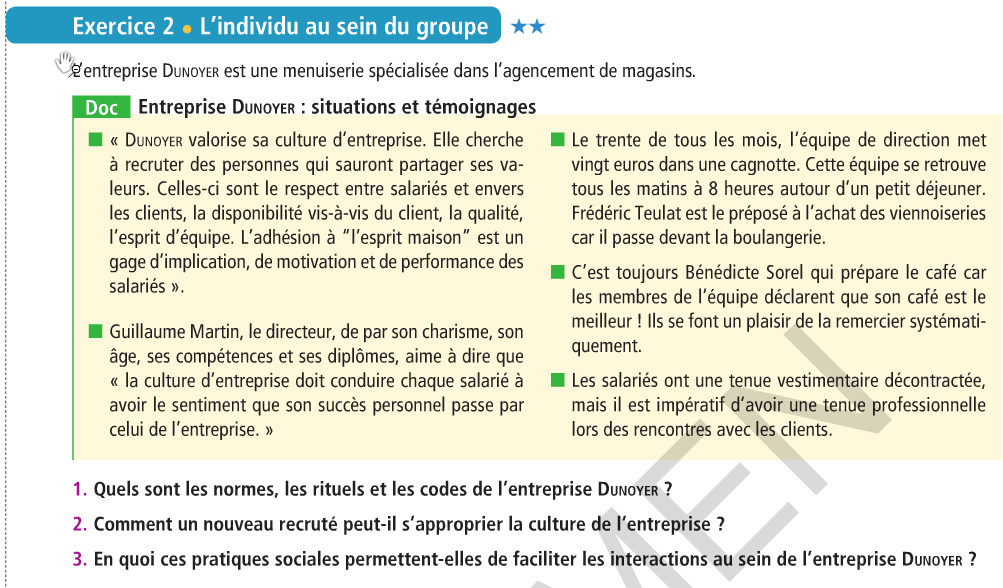 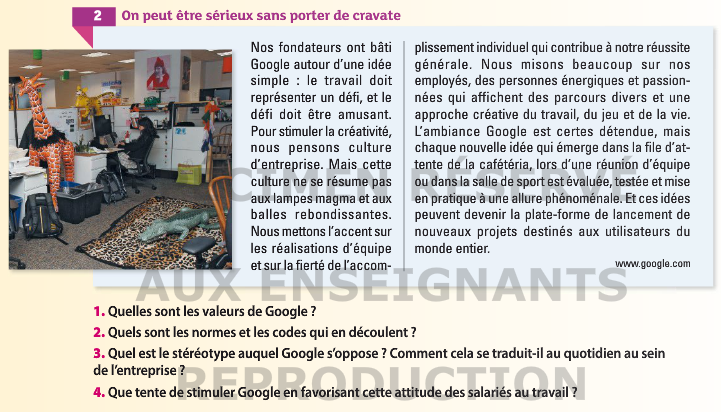 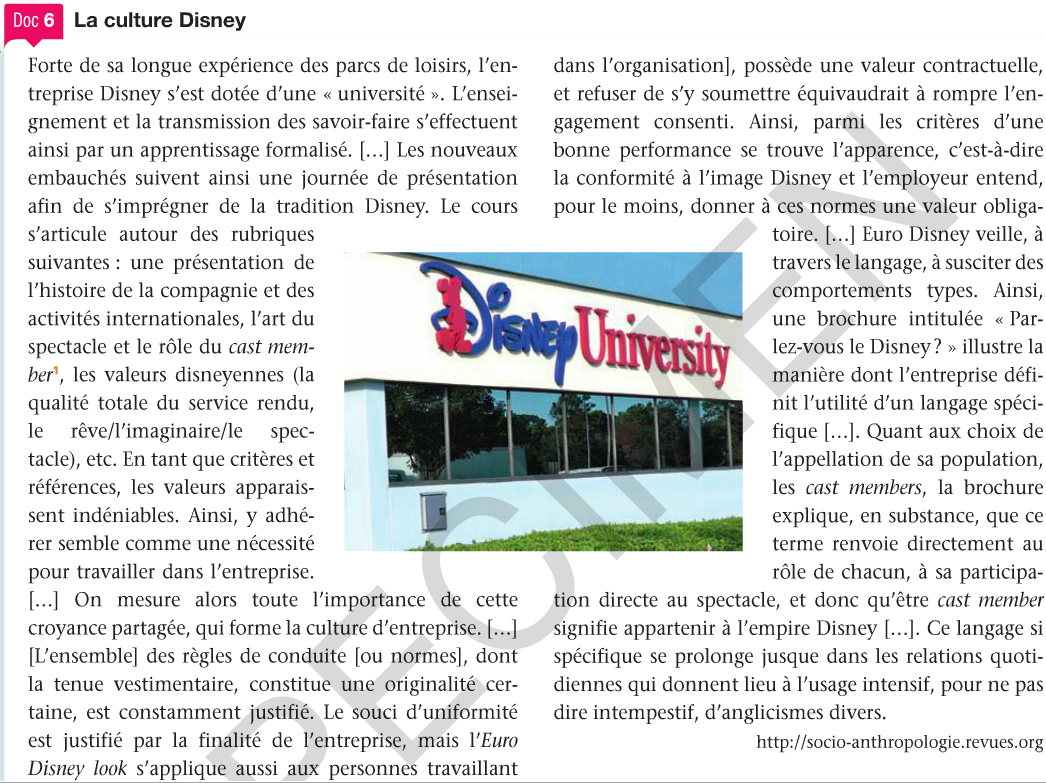 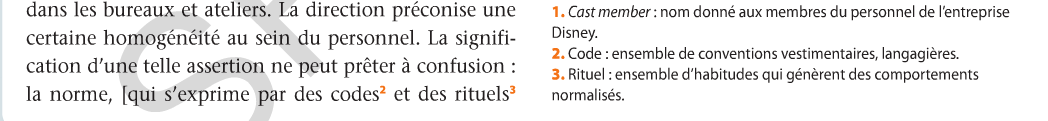 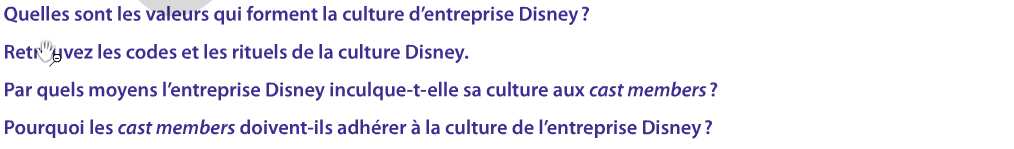 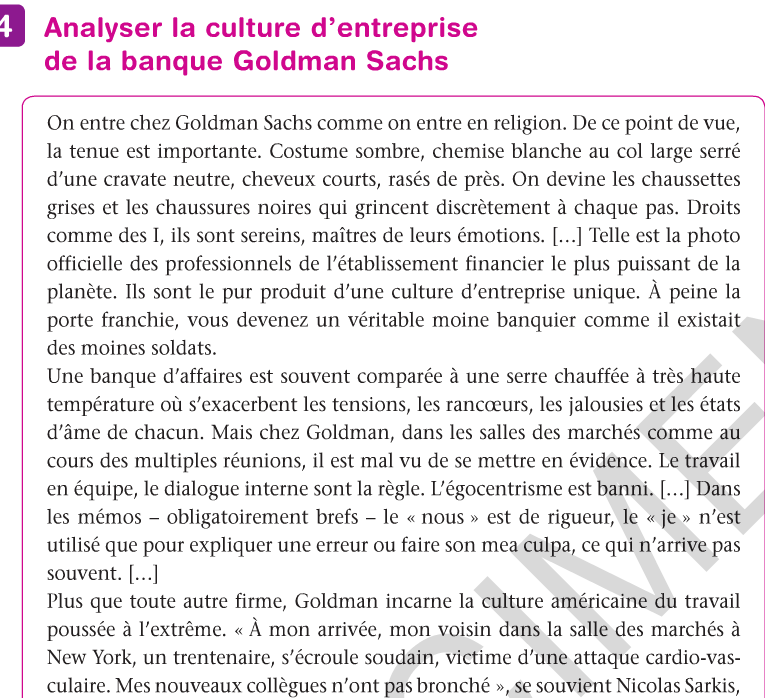 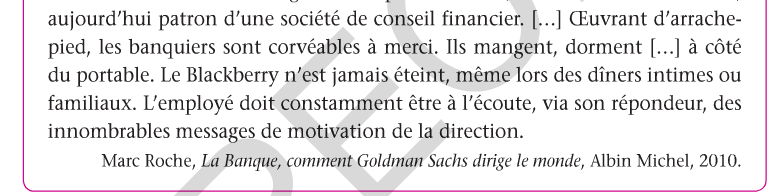 TRAVAIL A FAIRE: - Compléter le tableau en page 4. (8 pt)– Pour quelle raison les organisations adoptent elles des valeurs des normes des codes et des rituels (2 pts) (répondre sur la page 3)CORRECTION TEST FLASH / CHAP 4Les organisations adoptent des valeurs des normes des codes et des rituels (culture) afin de favoriser la communication , l’interaction et la cohésion des membres du groupe, créer un sentiment d’appartenance nécessaire à l’atteinte des objectifs que se fixe les organisations. (2 pts)REPRESENTATIONS ET STEREOTYPES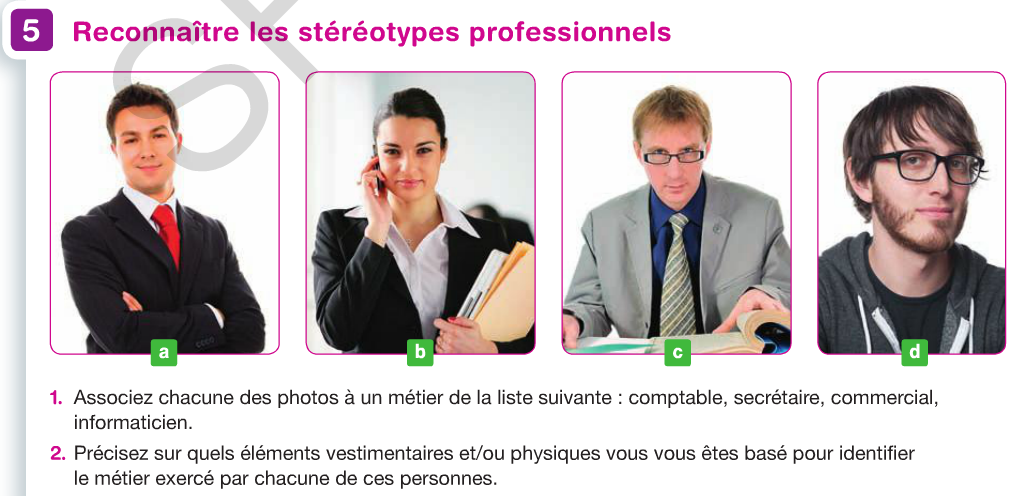 Identifier les stéréotypes dont sont victimes les deux personnageshttp://domus.grenet.fr/cuef/ccuefd/pages/pole/pol1.htm TEST SUR LES PREJUGE ET LES STEREOTYPEhttp://www.prejuges-stereotypes.net/indexFlash.htm# prejuges et stréreotypes dès le plus jeune ageENTREPRISESDUNOYERGOOGLEEURODISNEYGOLDMAN SACHSVALEURS(0,5 pts X 4)RESPECTDISPONIBILITEQUALITEESPRIT D’EQUIPEDEFICREATIVITE, PLAISIR (AMUSEMENT)QUALITEREVEIMAGINAIRESPECTACLERIGUEURTRAVAILNORMES(0,5 pts X 4)ADHERER A L’ESPRIT MAISONIMPLICATION DES SALARIESAVOIR UNE VISION DU TRAVAIL « DETENDUE »,ADHERER ET ETRE CONFORME AUX VALEURS DISNEYTRAVAIL EN EQUIPEDIALOGUE INTERNEABNEGATION TOTALE DU SALARIE ENVERS L’ENTREPRISE (corvéable à merci)CODES(0,5 pts X 4)TENUE VESTIMENTAIRE DECONTRACTEE EN INTERNE PROFESSIONNELLE EN FACE A FACE CLIENTPAS DE CRAVATE ; PERSONNALISATION DE SON BUREAU DE TRAVAIL AVEC DES OBJETS « ENFANTINS », DROLES.ADOPTER UN LOOK « DISNEY » ET UN LANGAGE « DISNEY »ANGLICISMESTENUE VESTIMENTAIRE STRICTE (costume sombre , chemise blanche au col serre)Usage du « NOUS »Usage du « JE » pour faire son un MEA CULPARITUELS(0,5 pts X 4)L’EQUIPE SE RETROUVE TOUS LES MATINS AUTOUR D’UN PETIT DEJEUNERACHAT DE VIENNOISERIE ET PREPARATION DU CAFE PAR UN MEMBRE DU PERSONNELCAGNOTTE DE 20 € LE 30 DU MOISFAIRE EMERGER DES IDEES N’IMPORTE OU DANS L’ENTREPRISE (CAFETARIA, SALLE DE GYM)SUVI D’UNE JOURNEE DE PRESENTATIONPARTICIPATION AU SPECTACLEUSAGE INTENSIF D’ANGLICISMEPORTABLE JAMAIS ETEINT TOUJOURS A PROXIMITE Y COMPRIS CHEZ SOIREUNIONS NOMBREUSES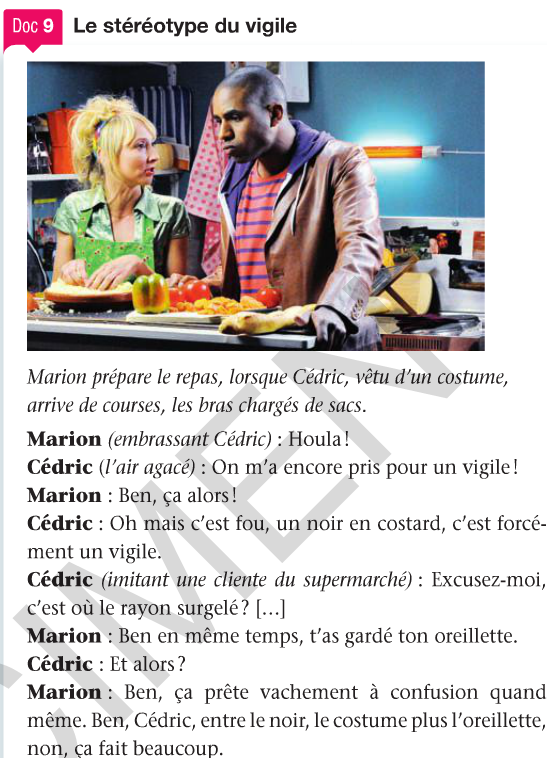 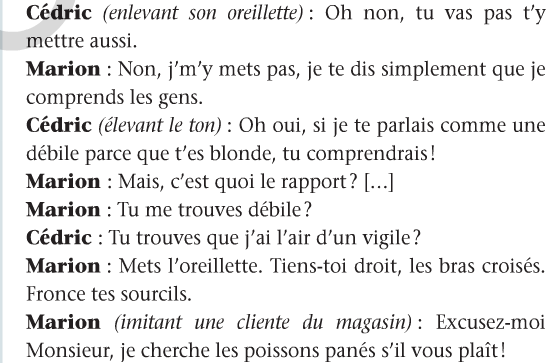 